  Committee Meeting Minutes 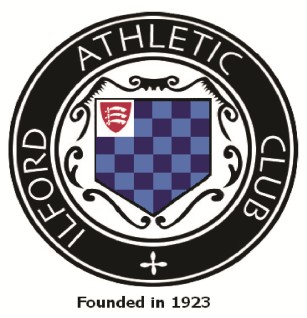 6th Sept 2022 20.10 at Ilford Sports ClubNotesAction1.In Attendance: Ernie Forsyth (Chair), Andy Catton, Bill Green, Nicola Hopkinson, Wes Clarke2.Apologies: Gary Floate, Sharon Honey3.Previous Minutes – Previous minutes of meeting: 9th August 2022 agreed and signed as a true record4.Coaching :EF advised that all over 11’s in the Foundation Group signed up as members. Excellent turnout  of 17 of them in Barking Park 2k. More helpers with Foundation Group still needed.Noted that Nat Senior sprint group has been performing very successfully, but unfortunately the majority of his male squad are not IAC members. AC to follow up with Nat.AC5.Membership and Subscription (NH) :Just two “active” members not paid up. 6.New Members (NH) :Jeremiah Brown  M U17Sherry Nantongo  SWDamien Kwarteng-Amaniampong  M U13Moustapha Samb  M U13 6.1Resignations (NH) :None7.Track & Field (AC) :Vision have told the football clubs told they must cover home and back straights with matting at all matches. AC chased up and Vision advised that they are still working with the football clubs to provide the additional matting for the new season. Not an issue yes as ground so hard. AC to chase up on status.SAL – Ended season 4th / 6 in Div 3NEYAL – Ended season 5th / 6 in South DivGreat individual performances in both but still lacking in numbers 8Road & Cross Country (BG) :All as reported in club newsletter and press.Good turnout in ELVIS races especially by the ladies.Barking Park 5k Ladies team 1st; Neringa 1st ladyWinter season fixtures distributed and also on website.9Race Organisation (BG/AC):10m xc date of 27th December 2022 – AC advised that Woodlands Trust have agreed the date. BG to take on lead organiser role this year as AC away. AC briefing on event for BG tba.Event to be promoted as start of IAC Centenary year. Commemorative T shirts in handBG/AC10Media & Publicity (BG)BG Great coverage continues in online Ilford Recorder11Chigwell Row Portacabin : Cleaning, tidying up plus painting needed. To arrange in Autumn once tea room cleared and gear moved outside into new shed. BG to try to arrange a weekend date asap. C/fEF – outside storage shed purchased cost £330. To store generator, gazebo, race gear etc. EF has had delivered and will be erected asap.EF – advised toilet cistern in mens changing room urgently needs replacing before we get a flood c/fEF – door of ladies changing room needs replacing c/fAC - advised that plumber mate of Ronnie O’Sullivan has carried out the work pump and shower repairs but not yet produced requested invoice (est cost of £700 was advised). AC has been chasing. ROS agreed to pay 50%. Still no invoice produced.BG – first aid kit in clubhouse needs checking as items could well be out of date c/f AC – showers need attention again as water far too hot. EF to look at replacing the wall mounted thermostat BGEFEF/ACEFACBGEF12Social (SH) : No reportEF – Quiz night to be arranged shortly in Ilford Sports ClubEF – to book ISC for junior presentation night last week of OctoberEF -  to book Dagenham & Redbridge FC for senior presentation nightBG – ELVIS presentation night is on Fri 21st Oct at Upminster Rugby Club100th year celebrations – Centenary sub-committee now meeting regularly. Separate minutes / notes attached.13Finance Report (WC) :£900 deficit in August but overall finances still very healthy with £1,177 surplus to date for 2022/23.Deficit includes £350 donation to St Francis Hospice for Newman 5 but not yet paid to themWC14Correspondence (AC) :Usual minutes from Essex AA plus emails from EA (distributed by AC as appropriate)Email from Martin C regarding a club coach. Dealt with under AOB.Comments and views on club road & xc “management structure” received from Fabrizio discussed by committee.WC – Letter from Opus Energy advising switching to variable rate for gas & electric at Chigwell Row. WC to monitor and advise committee how costs increasing over the next couple of months.15AOBBG - Arrangements for water station in hand with Robert Spelman. Need 60 + volunteers which will secure just one place for April 2023 race (not two places as reported in August minutes). Need 90+ for two places Discussion took place as to whether we should still continue to support LM and run a water station for just one or two places and very little money. Felt that LM treated IAC badly as we have operated well run and well supported stations since very first event. Need to canvass members feelings and views at October LM. c/fEF – New door for Cricklefields portacabin now purchased and in course of being fitted. Cost tba.EF – Athletes in middle distance squads have been reminded about track discipline and not warm up, warm down or jog between reps on the track (should be on the grass).AC – Generous donation of £2,000 received from Ronnie O’Sullivan to assist with maintenance and repair costs at Chigwell Row and increased gas & electric costs.AC – Committee to review and confirm all happy with new “Harriers” flyer produced by Ray Everingham. All agreed.AC – EA Club standards questionnaire not yet completed. AC to action asap.BGEFACMeeting finished 21.50 Next committee meeting Tuesday 11th October 8.00 Ilford Sports Club